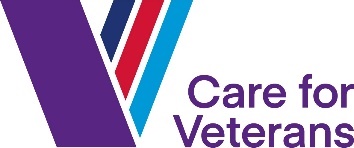 Gifford House, Boundary Road, Worthing BN11 4LJ Registered charity no. 1072334www.careforverans.org.ukFundraising Volunteer Ambassadors(Local and Remote)Department lead by:Volunteering Coordinator (Fundraising team)Why we need you:The Lead Volunteer would be essential in leading and assisting with small community events.Care for Veterans provides residential nursing care and rehabilitation to anyone who has served in the Armed Forces and relies on dedicated volunteers to help in a variety of ways. What will I be doing:Leading at fundraising event (Supermarkets/Miliary shows/Fayres etc –) Collecting and setting up equipment, manning stalls and overseeing other volunteers.Ambassador for the charity and working within the local community to raise awareness. Coordinate fundraising volunteers @ collections.You will be involved in various third-party events such as bucket collections, local fundraising events such as golf days, car events and fetes and fairs.Looking out for opportunities for the charity e.g. finding venues, generating fundraising ideas, etc. Promoting volunteer opportunities to increase the number of volunteers available to support at events.What skills, knowledge and experience do I need:Friendly and outgoing personalityGood organisational skills and ability to maintain records (preferably using excel)Reasonable level of fitness Please note this is an active role with some considerable carrying and lifting. Ability to travel within a 50-mile radius - You must be a car driver with access to a vehicle as you will be attending various events with equipment (Essential). Honesty & Responsibility – you will be responsible for handling money and equipment at events.What benefits can I expect:The satisfaction of knowing you are making a valuable contribution to Care for Veterans and raising funds to support our vital work. The enjoyment of meeting new people in your community and working as part of our skilled and friendly fundraising team and volunteer family.The opportunity to develop new and existing skills in areas such as communication and marketing.The opportunity to work alongside a highly experienced fundraising team. Once you have completed your training you will be invited to our Volunteer Thank You events, receive t-shirt, name badge and volunteer handbook.  All Expenses paid (Entrance fees, Millage, Food costs up to £10 per day (local events £5 food cost under 5 hours)How much time do I need to commit:This will vary according to what is going on.  Some weekends or evenings although some things will be daytime activities. All collections and community events dates and times will be known well in advance.Regular communication with the Volunteer Coordinator Where will I be based:Working in the Community but visits to Care for Veterans to collect and return equipment.  Sometimes helping the Care for Veterans offices.Will there be training:Induction training You will also receive an introduction to fundraising training delivered by the Volunteer Coordinator and introduced to the fundraising team so you are confident of the fundraising code and can be confident representing the charity as an ambassador. Do I need a DBS:Yes (undertaken by Care for Veterans)Who will I report to:Jaime Mootealoo, 01903 218 444, volunteering@careforveterans.org.ukHow do I apply:Application form.  References required.